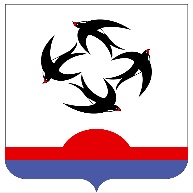 АДМИНИСТРАЦИЯ КИЛЬМЕЗСКОГО РАЙОНАКИРОВСКОЙ ОБЛАСТИПОСТАНОВЛЕНИЕ19.04.2023							                                         № 147пгт КильмезьО внесении изменений в постановление администрации Кильмезского района от 16.08.2022 № 285       Руководствуясь распоряжением министерства строительства Кировской области от 01.03.2023 № 18, администрация Кильмезского района ПОСТАНОВЛЯЕТ:       1. Внести изменения в административный регламент «Выдача разрешения на строительство объекта капитального строительства (в том числе внесение изменений в разрешение на строительство объекта капитального строительства и внесение изменений в разрешение на строительство объекта капитального строительства в связи с продлением срока действия такого разрешения)», утвержденного постановлением администрации Кильмезского района от 16.08.2022 № 285 следующее изменение:       В подразделе 2.13 раздела 2 Регламента заменить слова «не более пяти рабочих дней» на «не более четырех рабочих дней».       2. Опубликовать постановление на официальном сайте администрации Кильмезского района Кировской области в информационной телекоммуникационной сети «Интернет».       3. Контроль за исполнением постановления возложить на заместителя главы администрации района, заведующего отделом ЖКХ, жизнеобеспечения, строительства и архитектуры.Глава Кильмезского района                                                                   А.В. СтяжкинПОДГОТОВЛЕНО:Главный специалист поградостроительной деятельности                                           Л.М. Фахрутдинова19.04.2023СОГЛАСОВАНО:Заместитель главы администрации района,заведующего отделом ЖКХ, жизнеобеспечения,строительства и архитектуры                                                            В.В. Яговкин19.04.2023ПРАВОВАЯ ЭКСПЕРТИЗА ПРОВЕДЕНА:Консультант по правовым вопросам                                                   Е.В. Бурова19.04.2023ЛИНГВИСТИЧЕСКАЯ ЭКСПЕРТИЗА ПРОВЕДЕНА:Управляющий деламиадминистрации района, заведующийотделом организационнойи кадровой работы                                                                             М.Н. Дрягина19.04.2023РАЗОСЛАТЬ: Администрация района – 1, ЖКХ – 1, муниц. услуги – 1.ВСЕГО: 3 экз.